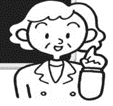 ●Cucilah tangan dengan baik sebelum makan dan setelah buang air. 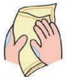 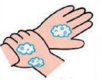 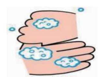 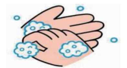 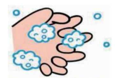 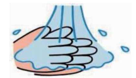 ●Saat batuk atau bersin, tutupi mulut dan hidung dengan kertas tisu dan palingkan muka dari orang sekitar.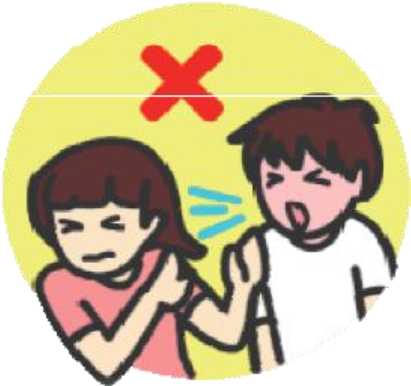 ●Segeralah buang kertas tisu habis pakai ke tong sampah.●Jangan simpan namun segera habiskan makanan yang dibagikan di tempat evakuasi.●Minumlah air di tempat evakuasi setelah diperiksa oleh petugas tempat evakuasi bahwa itu adalah air minum.●Buanglah popok ke tempat yang telah ditentukan. ●Jangan tangani pembersihan percikan mulut dengan tangan kosong. 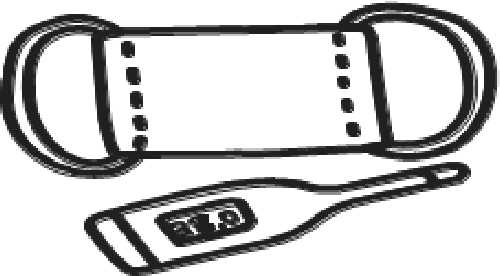 ●Bila timbul batuk, kenakan masker meskipun gejala ringan.●Bila ada gejala berikut ini, sebisa mungkin segeralah berkonsultasi dengan dokter atau ahli kesehatan, dan periksakan diri ke lembaga medis.Agak demam, batuk, dahak menguning, muntah, diare, sesak napas, napas tersengal-sengal, raut wajah sakit, lemas, dll.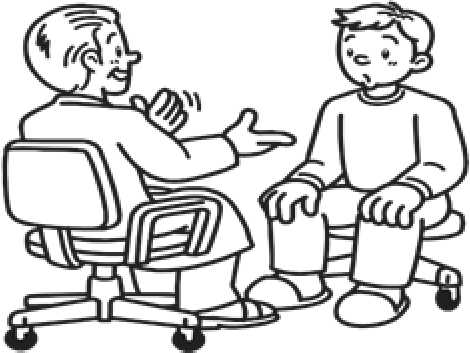 